Page-1 OverviewReference Genome Resource CenterCOVID-19 update:As of 7/1/2020, along with the Rockefeller University’s Research Restart Plan, RGRC starts performing services under Phase-III Operations conditions.The Reference Genome Resource Center (RGRC) at the Rockefeller University is a Resource Center specializing in high-molecular weight DNA and long-read genomic technologies.The RGRC is one of the three main sequencing hubs of an international collaboration known as the Vertebrate Genomes Project (VGP). The VGP aims to produce near error-free, high-quality, phased, chromosome-level, annotated, reference genome assemblies of all extant 66,000 vertebrate species.The RGRC experience and technical capability in long-reads are available to Rockefeller and external academic users.We offer the following services:PacBio sequencingBionano optical mappingContact us at vgl@rockefeller.edu for more information.Page-2 ServicesPage-3 InstrumentsPacific Biosciences Sequels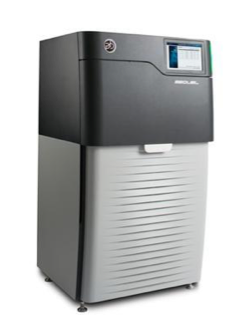 The RGRC has two PacBio Sequel 2 instruments and one PacBio Sequel 1 insturment. The PacBio Sequel is a third-generation sequencer based on PacBio-proven Single Molecule Real-Time (SMRT) technology to generate long reads with high consensus accuracy and uniform coverage.Applications:Reference genome assembly (CLR or Hifi)Full length transcriptome sequencing (Iso-seq)Complex populations (e.g. bacteria, viruses)Targeted sequencingEpigenetic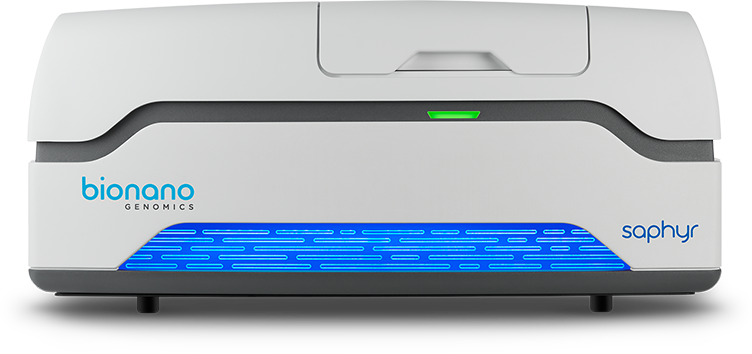 Bionano Genomics SaphyrThe Saphyr System is an optical mapping automated instrument. It allows imaging of high-molecular weight DNA migrating through NanoChannel arrays on the Saphyr Chip. This technology can be used to study of genomic structural variation sensitivity and scaffolding genomes.Applications:Structural variation (large insertions/deletions, translocations, inversions)Reference genome assembly (scaffolding and assemblies correction)Page-4 Contact usThe Reference Genome Resource CenterWeiss Building (7th floor)The Rockefeller University1230 York AvenueNew York, NY 10065Phone: (212) 327-8216 Fax: (212) 327-8276 Email: vgl@rockefeller.eduMeeting scheduling: https://Referencegenomeresourcecenter.youcanbook.meStaffOlivier Fedrigo, Ph.D. DirectorJacquelyn Mountcastle, M.P.H. Research Support AssociateJennifer Balacco, MSc Research Support AssociatePage-5 Reference Genome Resource Center Phase II OperationsDuring phase III, the Reference Genome Resource Center will operate at lower capacity. Users should expect longer than normal turnaround time.All service requests need to be made ahead of time through email (vgl@rockefeller.edu) and we will schedule a drop-off time. Please wear a mask and gloves when bringing your sample. Someone from the RGRC team will meet you at the main lab entrance of the lab (elevator lobby, Weiss 708). Users won’t be allowed in the RGRC lab and office spaces.SERVICERU UserExternal Academic UserPacbio Sequel II - 1 smrtcellPacbio genomic library (Hifi or CLR)PacBio Iso-seq libraryBionano optical map (1 chip= 3 flowcells)